I legehuset Hulahop var der i december måned juletema, med alt hvad der dertil hører af hygge, julepyntskreationer og nisser. Vi har haft besøg af drillenisse-dukkerne Nisse-Lauge og Nisse-Signe, som på tur har været med på overnatning hjemme ved alle børnehavebørnene og lavet nisseløjer. Nisserne har fundet på alle mulige sjove ting at drille med; som at farve mælken blå, strøet ris i sko og støvler og lakeret børnenes negle om natten imens de sov. Vuggestuebørnene har haft Nisse-Signe med på hjemmebesøg og hun var ikke helt så drilagtig som hendes nisse-søskende i børnehaven, til gengæld elskede hun en god krammer. Børnene fik som opgave at medbringe 1 stk. julepynt sammen med nissen, når den skulle returneres til Hulahop om morgenen. Dette pynt blev hængt på Hulahops juletræ i samarbejde med barnet der havde det med. På den måde har alle bidraget til at pynte vores fine juletræ, så det stod klar til julefesten den 12. december. Her var forældre og nærmeste inviteret til juletræsfest med gløgg, æbleskiver, pebernødder, saftevand og kaffe. Den ældste årgang af børnehavebørn havde øvet sig på Luciaoptog, som de fremviste for de stolte forældre, kammerater og søskende. Bagefter var der fællessang ved juletræet, og så kom julemanden pludselig forbi med mandariner og rosiner - sikke en glædelig overraskelse. Hvis I er interesserede i, at høre nærmere om dagligdagen i Hulahop og næste ledige plads, er I meget velkomne til at kontakte husets pædagogiske leder Anne på telefon 81101528 eller sende en mail til kontakt@legehuset-hulahop.dkBestyrelsen og Anne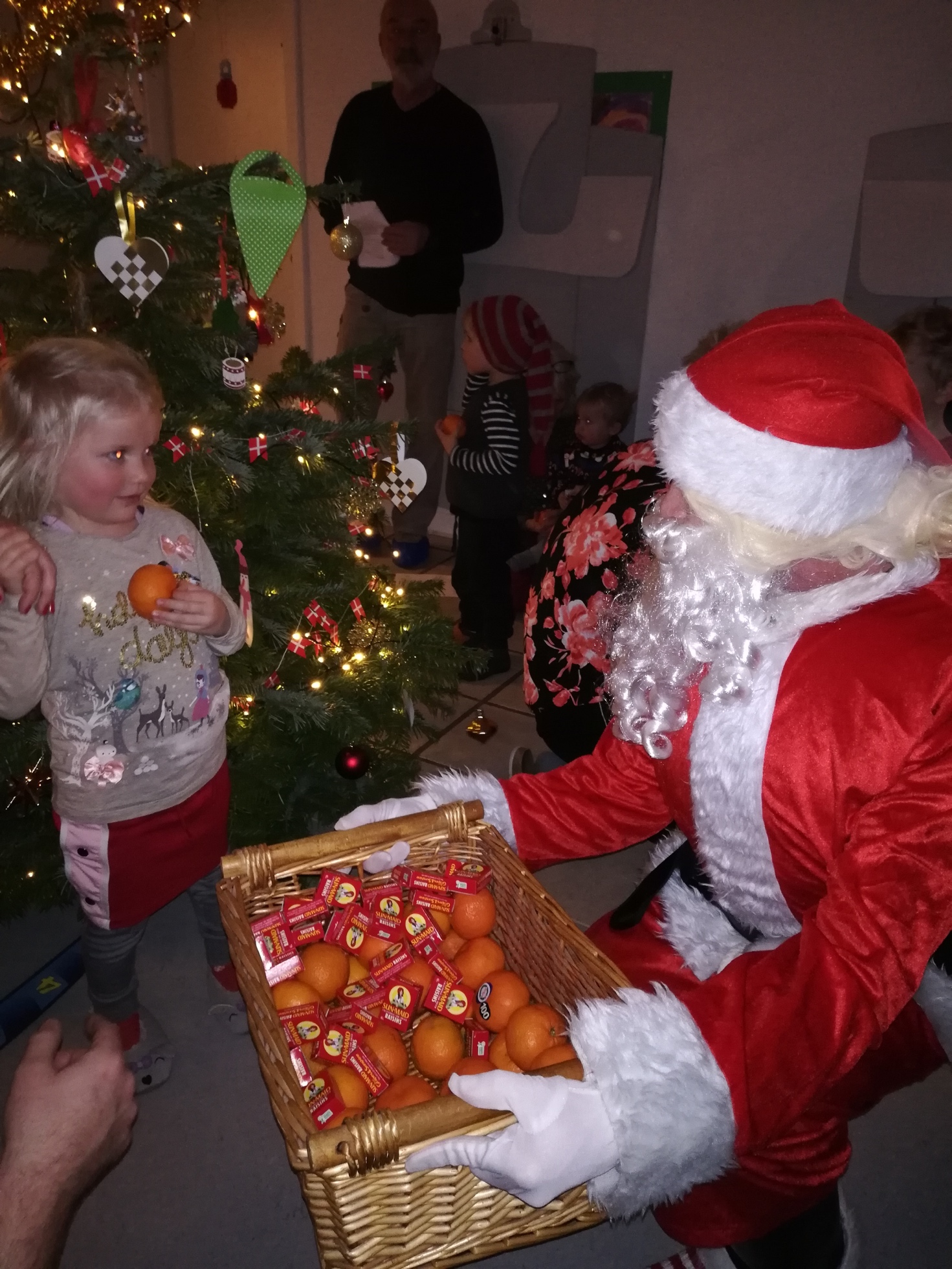 